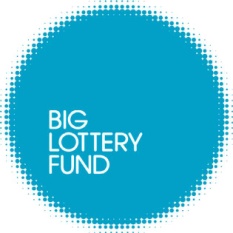 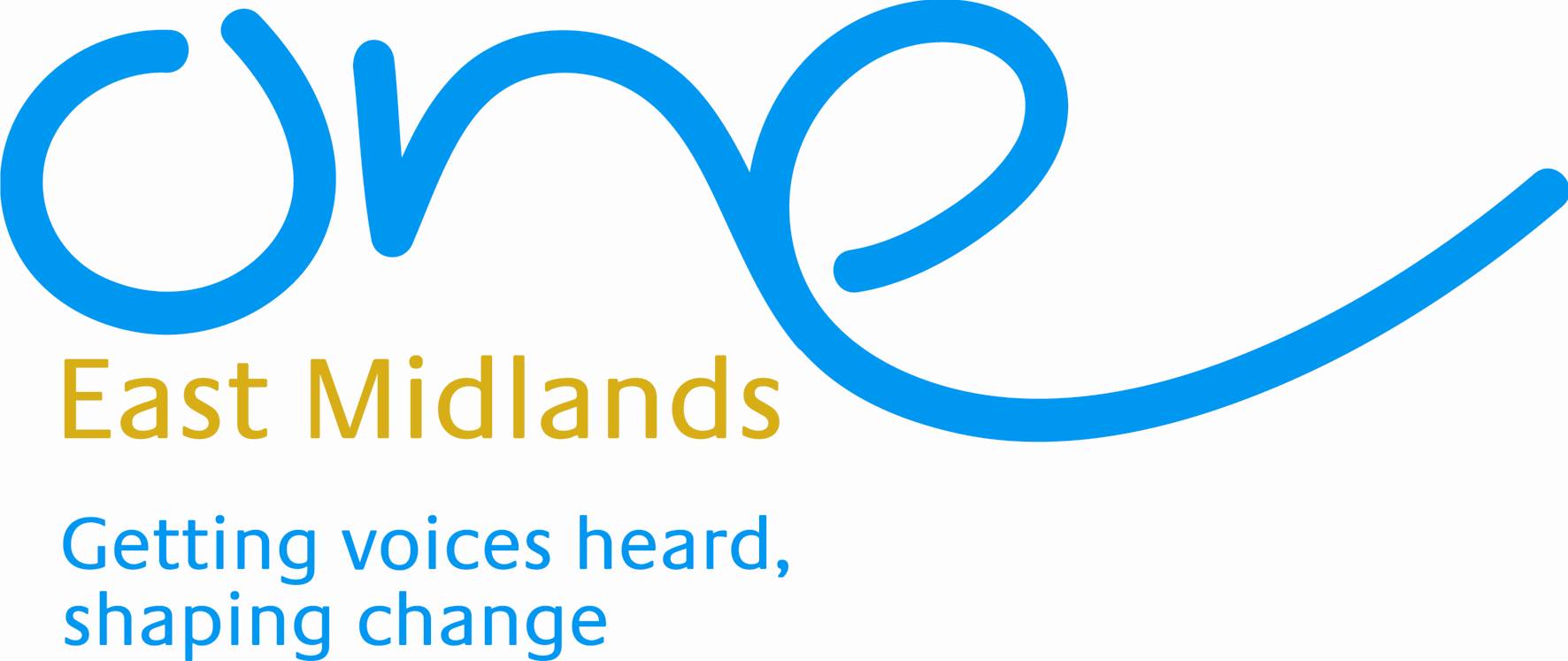 Talent Match Lead Partner Proposal: D2N2Signed....................................................................Date..............................................................Please return your form by email to talentmatch@one-em.org.uk or by post to:	Sandra Casey	One Name and  contact details of Organisation: Contact person: Telephone Number:Email Address: What are your priorities for the D2N2 Talent Match programme and how will you ensure that the vision set out in the Prospectus is delivered? (Maximum 500 words)What are your priorities for the D2N2 Talent Match programme and how will you ensure that the vision set out in the Prospectus is delivered? (Maximum 500 words)Please explain why your organisation should be the lead partner of the D2N2 region  prospectus? (Maximum 500 words) Please explain why your organisation should be the lead partner of the D2N2 region  prospectus? (Maximum 500 words) How will you ensure that young people are at the heart of the design delivery and management of the programme? (Maximum 500 words)How will you ensure that young people are at the heart of the design delivery and management of the programme? (Maximum 500 words)How will you ensure that the programme is innovative and responsive to a changing labour market? (Maximum 500 words)How will you ensure that the programme is innovative and responsive to a changing labour market? (Maximum 500 words)How will you meet the challenge of mobilising, managing and sustaining a cross sectoral partnership (VCS/Public /Private)? (Maximum 500 words)How will you meet the challenge of mobilising, managing and sustaining a cross sectoral partnership (VCS/Public /Private)? (Maximum 500 words)If you are successful in securing the role of lead partner, what resources will you contribute to the programme and what level of management fee will you seek? (Maximum 500 words)If you are successful in securing the role of lead partner, what resources will you contribute to the programme and what level of management fee will you seek? (Maximum 500 words)As lead partner, how would you ensure a fair and impartial system is applied when choosing delivery partners?  How would you apply this and do you expect to take a delivery role?  (Maximum 500 words)As lead partner, how would you ensure a fair and impartial system is applied when choosing delivery partners?  How would you apply this and do you expect to take a delivery role?  (Maximum 500 words)Are you currently a provider under the Work Programme or similar?  Is so how will you differentiate achievements made through Talent Match from outputs of your other related contracts?  (Maximum 500 words)Are you currently a provider under the Work Programme or similar?  Is so how will you differentiate achievements made through Talent Match from outputs of your other related contracts?  (Maximum 500 words)DUE DILIGENCE: Please provide evidence that demonstrates:Your ability and experience of managing contracts of this scale and complexity;Your ability to manage a complex multi agency / sector delivery partnership;The quality and performance management systems you have in place to enable you to undertake this role effectively Please attach additional documentation if appropriate. (Maximum 1000 words)DUE DILIGENCE: Please provide evidence that demonstrates:Your ability and experience of managing contracts of this scale and complexity;Your ability to manage a complex multi agency / sector delivery partnership;The quality and performance management systems you have in place to enable you to undertake this role effectively Please attach additional documentation if appropriate. (Maximum 1000 words)